Healthy Dinner Program Registration             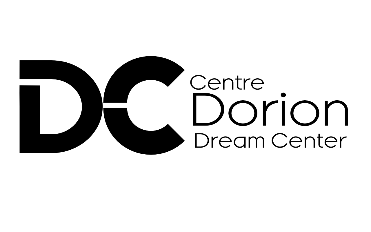 Name/ Nom-----------------------------------------------------------------------------------------------------------------------------------Email----------------------------------------------------------------------------------------------------------------------------------Phone/ Tele-----------------------------------------------------------------------------------------------------------------------------------Address--------------------------------------------------------------------------------------------------------------------------------------------------------------------------------------------------------------------------------------------------------------------If you are filling on behalf ofanother please fill below /Si vous remplissez au nom d'un autre, veuillez remplir ci-dessous :Name /Nom -----------------------------------------------------------------------------------------------------------------Phone /Tele -----------------------------------------------------------------------------------------------------------------Email: -------------------------------------------------------------------------------------------------------------------------Reason for Meal program request/ Raison de la demande de programme de repas :low income or no income/ faible revenu ou pas de revenuPhysical disability/ Handicap physiqueSenior/ SéniorSingle Parent/ Single ParentMedical reason/ Raison médicaleOther/ AutresHow did you hear about Dream center Healthy meals program?/ Comment avez-vous entendu parler du programme de repas sains Dream center?Friend/ Ami(e)Family/ FamilleOnline/ EnligneOther/ AutresPreferred language/ Langue préféréeEnglish/ AnglaisFrench/ FrancaisCommentary / Commentaire-------------------------------------------------------------------------------------------------------------------------------------------------------------------------------------------------------------------------------------------------------------------------------------------------------------------------------------------------------------------------------------------------------------------------------------------------------------------------------------------------------------------------------------------------------------------------------------------------------------------------------------------------------------------------------------------------------------------------------------------------------------------------------------------Disclaimer: Filling out this application form does not automatically approve your eligibility. A representative from the Dorion Dream Center will be contacting you for more details. / Avis de non-responsabilité : remplir ce formulaire de demande n'approuve pas automatiquement votre admissibilité. Un représentant du Dorion Dream Center communiquera avec vous pour plus de détails.WWW.DORIONDREAMCENTER.COM450-455-4532